THÔNG TIN CẬP NHẬT VỀ TÌNH HÌNH CÔNG NHẬN VẬN HÀNH THƯƠNG MẠI (COD) ĐỐI VỚI CÁC NHÀ MÁY ĐIỆN GIÓ ĐẾN NGÀY 30/9/2021Như EVN đã thông tin, đã có tổng cộng 106 nhà máy điện gió gửi văn bản và hồ sơ đăng ký chương trình đóng điện và hòa lưới, thử nghiệm, đề nghị công nhận vận hành thương mại (COD). Tổng công suất đăng ký thử nghiệm COD của 106 nhà máy điện gió này là 5655,5 MW.Theo thông tin cập nhật, đến ngày 30/9/2021 vừa qua đã có một số nhà máy điện gió với mức công suất cụ thể đã được công nhận vận hành thương mại (COD) như sau:Như vậy, trong số 106 nhà máy điện gió với tổng công suất 5655,5 MW đăng ký thử nghiệm COD thì đến cuối tháng 9/2021, đã có 6 nhà máy điện gió với tổng công suất 272,4 MW đã được công nhận vận hành thương mại COD. EVN sẽ tiếp tục cập nhật và thông tin về tiến độ công nhận vận hành thương mại (COD) các dự án điện gió trước thời điểm 31/10/2021.THÔNG TIN LIÊN HỆ:Ban Truyền thông - Tập đoàn Điện lực Việt Nam;Email: bantt@evn.com.vnĐiện thoại: 024.66946405/66946413;   Fax: 024.66946402Địa chỉ: Số 11 phố Cửa Bắc, phường Trúc Bạch, quận Ba Đình - Hà Nội;Website: www.evn.com.vn, www.tietkiemnangluong.vn Fanpage: www.facebook.com/evndienlucvietnam THÔNG TIN CẬP NHẬT VỀ TÌNH HÌNH CÔNG NHẬN VẬN HÀNH THƯƠNG MẠI (COD) ĐỐI VỚI CÁC NHÀ MÁY ĐIỆN GIÓ ĐẾN THỜI ĐIỂM 30/9/2021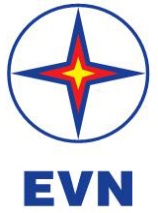 TẬP ĐOÀN ĐIỆN LỰC VIỆT NAMTHÔNG TIN BÁO CHÍHà Nội, ngày 01 tháng 10 năm 2021Tên NM điện gióTổng công suất đã được công nhận COD (MW)Hòa Bình 1 - giai đoạn 242,2Số 5 Ninh Thuận46,27A33,4Đông Hải 1 - giai đoạn 250Ea Nam12,6BIM88STTTên nhà máy điện gióCông suất đăng kýthử nghiệm COD (MW)Công suất đã được công nhận COD (MW)17A50,0033,42Amaccao Quảng Trị 149,2003Bạc Liêu - Giai Đoạn 315,0004BIM88,0088,005Bình Đại30,0006Bình Đại 249,0007Bình Đại 349,0008BT1109,2009BT2 - Giai đoạn 1100,80010BT2 - Giai đoạn 242,00011Cầu Đất60,00012Chơ Long155,00013Công Lý Sóc Trăng - Giai Đoạn 130,00014Cư Né 149,80015Cư Né 249,90016Cửu An46,20017Chế Biến Tây Nguyên49,50018Đăk Hòa49,50019Đăk N'Drung 296,90020Đăk N'Drung 3100,00021Đông Hải 1 - Giai Đoạn 250,0050,0022Đông Hải 1 - Trà Vinh100,00023Ea Nam400,0012,624Gelex 129,40025Gelex 229,40026Gelex 329,40027Hàn Quốc - Trà Vinh48,00028Hanbaram117,00029HBRE Chư Prông50,00030Hiệp Thạnh77,30031Hòa Bình 1 - Giai đoạn 250,0042,232Hòa Bình 250,00033Hòa Bình 5 - Giai đoạn 179,80034Hòa Đông30,00035Hòa Đông 272,00036Hòa Thắng 1.272,00037Hòa Thắng 2.219,80038Hoàng Hải49,60039Hồng Phong 140,00040Hưng Hải Gia Lai100,00041Hướng Hiệp 130,00042Hướng Linh 328,80043Hướng Linh 430,00044Hướng Linh 729,40045Hướng Linh 825,20046Hướng Phùng 2 20,00047Hướng Phùng 329,40048Hướng Tân46,20049Ia Bang 150,00050Ia Le 1100,00051Ia Pech49,50052Ia Pech 249,50053Ia Pết - Đak Đoa 199,00054Ia Pết - Đak Đoa 299,00055Kosy Bạc Liêu40,00056Krông Búk 149,80057Krông Búk 249,80058Lạc Hòa30,00059Lạc Hòa - Giai đoạn 130,00060Lạc Hòa 2129,90061Liên Lập48,00062Lợi Hải 228,80063Nam Bình 129,70064Nhơn Hòa 150,00065Nhơn Hòa 250,00066Nhơn Hội - Giai đoạn 130,00067Nhơn Hội - Giai đoạn 230,00068Phát Triển Miền Núi49,50069Phong Điện 1 - Bình Thuận GĐ229,70070Phong Huy48,00071Phong Liệu48,00072Phong Nguyên48,00073Phú Lạc Giai đoạn 225,20074Phước Hữu - Duyên Hải 129,70075Phước Minh27,20076Phương Mai 126,40077Quốc Vinh Sóc Trăng30,00078Song An46,20079Số 3 (V2-1) Sóc Trăng29,40080Số 5 - Thạnh Hải 130,00081Số 5 - Thạnh Hải 230,00082Số 5 - Thạnh Hải 330,00083Số 5 - Thạnh Hải 430,00084Số 5 Ninh Thuận46,2046,2085Số 7 Sóc Trăng29,40086Tài Tâm48,00087Tân Ân 1 - Giai đoạn 125,00088Tân Ân 1 - GĐ 2021-2025 - 30MW29,40089Tân Ân 1 - GĐ 2021-2025 - 45MW45,00090Tân Linh46,20091Tân Phú Đông 250,00092Tân Tấn Nhật - Đăk Glei50,00093Tân Thuận - Giai đoạn 125,00094Tân Thuận - Giai đoạn 250,00095Thái Hòa90,00096Thanh Phong Giai đoạn 129,70097Thuận Nam (Hàm Cường 2)20,00098Thuận Nhiên Phong30,40099V1-2 Trà Vinh48,000100V1-3 Trà Vinh48,000101Viên An49,600102VPL Bến Tre29,400103Win Energy Chính Thắng49,800104Yang Trung145,000105Hải Anh40,000106Sunpro29,400